Приложение 1.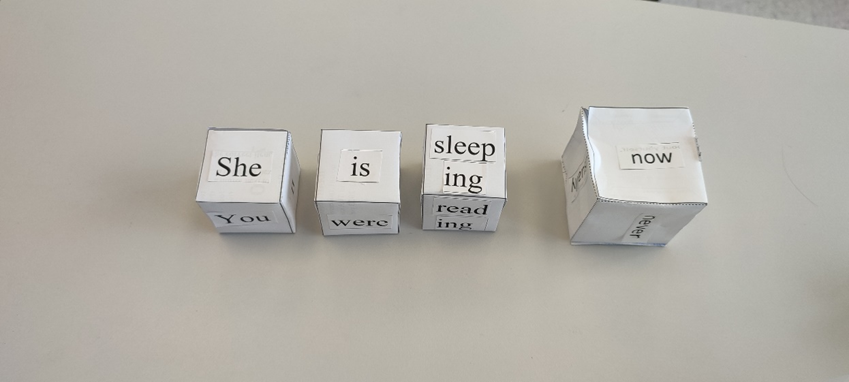 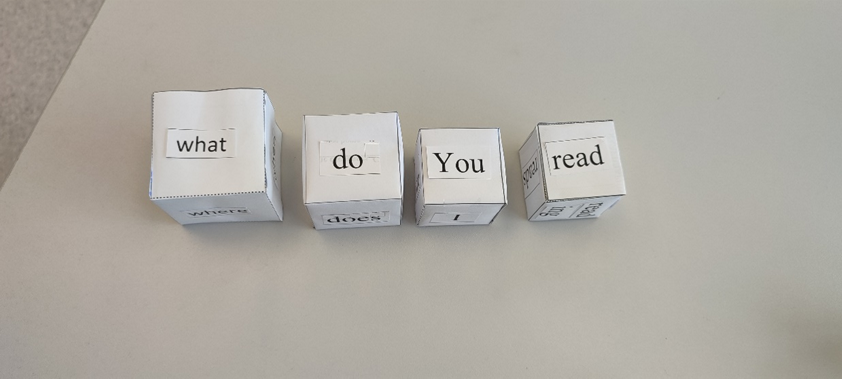 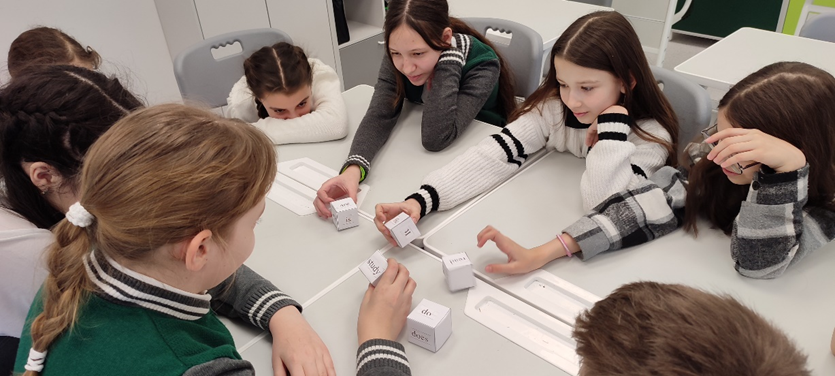 Приложение 2.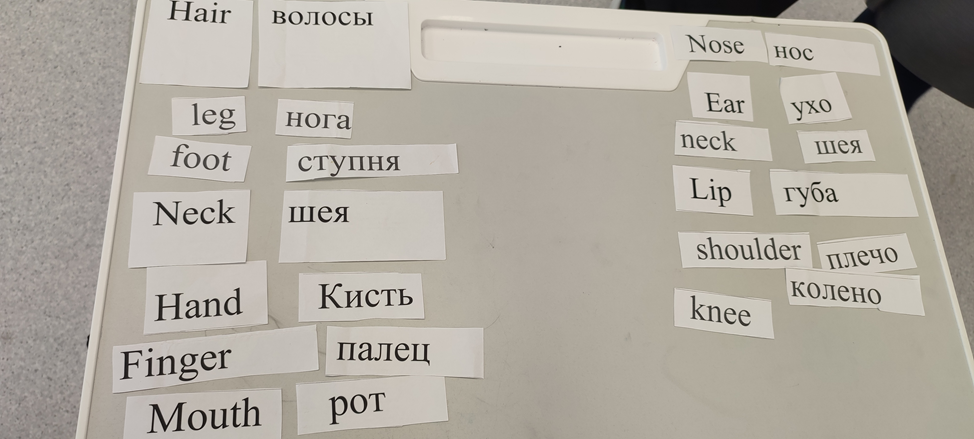 Приложение 3.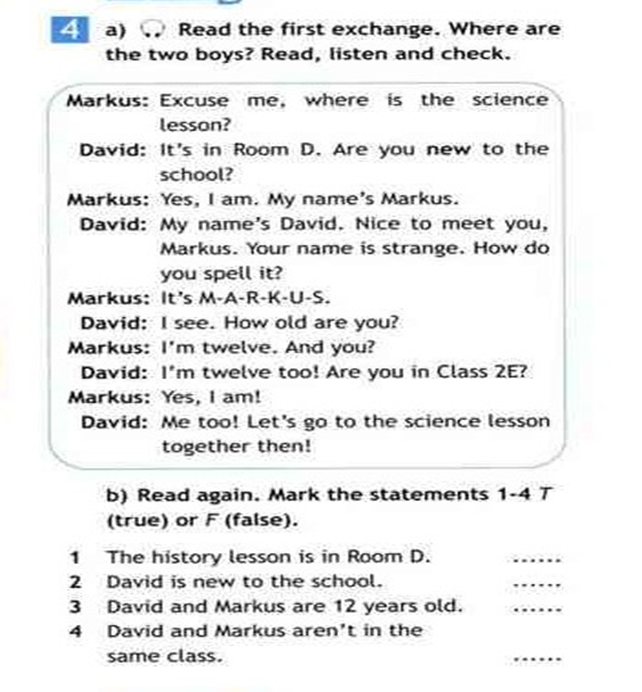 Приложение 4.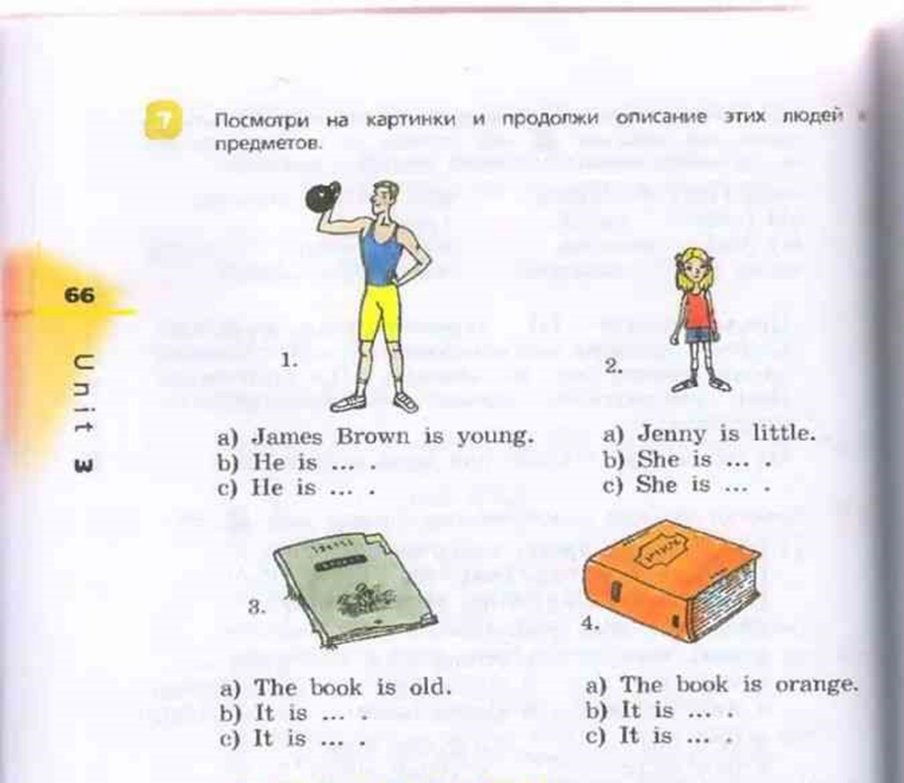 Приложение 5.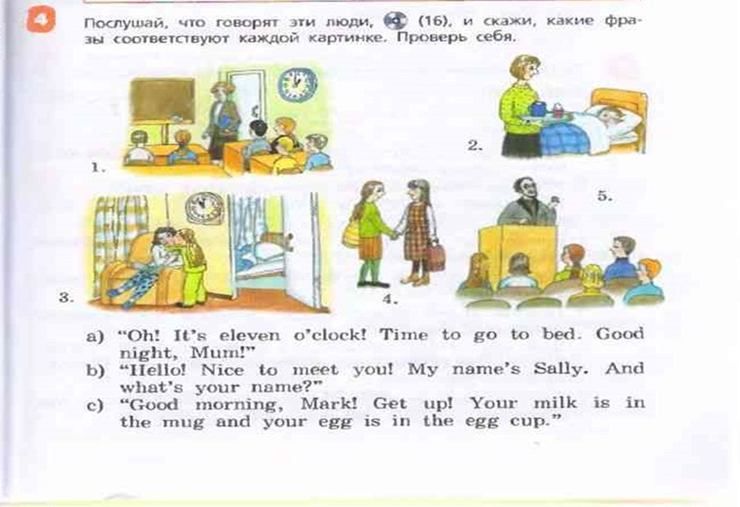 